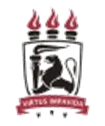 UNIVERSIDADE FEDERAL DE PERNAMBUCOPRÓ-REITORIA DE GESTÃO DE PESSOASCOORDENAÇÃO DE CONCURSOS DOCENTESPREVISÃO DE CRONOGRAMA PARA SELEÇÃO PROFESSOR SUBSTITUTO EDITAL 90/2019 – (SEMESTRE 2020.1)CRONOGRAMA DA SELEÇÃO PÚBLICA SIMPLIFICADA – PROFESSOR SUBSTITUTO28/11/2019Publicação do Edital no Diário Oficial da União e na homepage da PROGEPE.02/12 a 13/12/2019Período das Inscrições.02 e 03/12/2019Período para requerer isenção da taxa de inscrição.IMPORTANTE: Conforme o Edital, se não houver candidatos inscritos na seleção dentro deste período, ele deverá ser prorrogado por mais três dias úteis (16,17 e 18/12/2019), devendo todo o cronograma ser ajustado à nova realidade. 13/12/2019Homologação das Inscrições e da Comissão Examinadora em reunião do Pleno dos Departamentos/Núcleos e divulgação nas secretarias dos Departamentos e Núcleos.02 dias úteis para recurso da homologação das inscrições e Comissão Examinadora.Até 17/12/2019Divulgação do cronograma da Seleção com data e horário de realização de cada etapa, de acordo com o número de inscritos (na secretaria do DAM e no site do DAM). 18 a 20/12/2019 Realização das provas da Seleção, apuração da Comissão Examinadora, homologação do resultado pelo Pleno, divulgação pública do resultado, seguindo cronograma de seleção a ser definido pelo Departamento/Núcleo, respeitando o prazo de 2 dias úteis para recurso a partir da divulgação do resultado final.OBS: conforme novo Regimento, o processo Seletivo Simplificado deve realizar-se no prazo máximo de 30 dias, contados da data de encerramento das inscrições (realizar todas as etapas até 13/01/2020).10/01/2020Reunião da Comissão de Heteroidentificação para avaliar a autodeclaração de candidatos negros.Até 14/01/2019Anexar (em ordem) a documentação abaixo no Processo eletrônico de alocação de vagas de Professor Substituto, já existente, e enviar para CCD/PROGEPE:1)Ata da homologação das inscrições dos candidatos, incluindo informação dos candidatos que se autodeclararam negros ou deficientes;2)Ata da homologação da Comissão Examinadora;3)Mapa completo de apuração de notas dos candidatos (UTILIZAR O MODELO PADRÃO ENVIADO POR E-MAIL);4)Relatório da Comissão Examinadora sobre toda a realização do processo seletivo OU ata de cada etapa;5)Ata da homologação do resultado pelo Pleno do Departamento/Núcleo/Colégio de Aplicação;6)Declaração de Sigilo da Comissão Examinadora;7)Cópia da maior titulação do(s) professor(es) que preencherá(ão) a(s) vaga(s) – professor(es) aprovado(s).IMPORTANTE: Mesmo as seleções em que não houver candidatos inscritos ou aprovados, a documentação pertinente deverá ser enviada à CCD/PROGEPE, para registro e controle do processo seletivo.Até 27/01/2020Prazo para análise do resultado da Seleção pela CCD/PROGEPEe formalização de processo, encaminhando o resultado para a Seção de Publicação e Registro, para publicação no Diário Oficial da União.Até 03/02/2020Enviar processo à DAP solicitando contratação dos aprovados e classificados.Até 20/02/2020Assinatura de contrato dos novos professores substitutos.02/03/2020Início das aulas semestre 2020.1, conforme calendário acadêmico 2019.